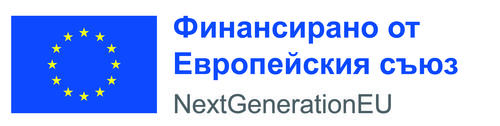 СТАРТИРА ПРИЕМ НА ДОКУМЕНТИ ЗА КАНДИДАТСТВАНЕ ПО ПРОГРАМА ЗА ЕНЕРГИЙНА ЕФЕКТИВНОСТ НА МНОГОФАМИЛНИ ЖИЛИЩНИ СГРАДИПроцедура „Подкрепа за устойчиво енергийно обновяване на жилищния сграден фонд – Етап I“ е вече отворена за кандидатстване. Допустими са всички многофамилни жилищни сгради, в които самостоятелните обекти са най-малко четири и принадлежат на повече от един собственик, управляват се по реда на Закона за управление на етажната собственост (ЗУЕС) и са проектирани преди 26 април 1999 г., и за които не са били прилагани мерки за енергийна ефективност в предходния програмен период чрез европейско или национално финансиране. Сградата/блок-секцията/групата от блок-секции трябва да е предназначена за постоянно обитаване, в която най-малко 60 на сто от нейната разгъната застроена площ се заема от жилища (съгласно § 5, т. 29 от допълнителните разпоредби на ЗУТ). За кандидатстване е необходимо да се представят обследване за енергийна ефективност и сертификат за енергийни характеристики на сгради в експлоатация, обследване за установяване на техническите характеристики и Технически паспорт. Разходите се поемат от самите собственици и при одобрение ще бъдат възстановени в размер на 6,28 лв. на кв. м./РЗП с вкл. ДДС.Стъпките, които следва да предприемат желаещите да кандидатстват по процедурата, са: създаване на Сдружение на собствениците (СС); регистрация на СС в Община Севлиево и в регистър БУЛСТАТ; сключване на договор за енергийно и техническо обследване с фирма, която отговаря на изискванията на чл. 43, ал. 1 или 2 от ЗЕЕ и да е вписан в регистъра по чл. 44, ал. 1 от ЗЕЕ, публикувани на сайта на Агенция за устойчиво енергийно развитие https://seea.government.bg/bg/registers; представяне в АУЕР на доклада от изготвеното енергийно обследване и енергиен сертификат заедно с други документи, подробно изброени в наредбата по чл. 48 от Закон за енергийната ефективност; регистрация в Община Севлиево на изготвения Технически паспорт; кандидатстване в Община Севлиево с представяне на всички изискуеми документи съгласно Насоките за кандидатстване по процедурата.Сдружения на собственици, които са подали заявления за интерес и финансова помощ до сега е необходимо да кандидатстват отново за финансиране по настоящата програма. Крайният срок за подаването им в Община Севлиево е 30.04.2023 г., като е препоръчително готовите с документи сдружения да ги подават възможно по – рано, за да има техническо време за обработката им и изготвянето на проектни предложения.Одобрените за финансиране сгради ще получат 100 % безвъзмездна финансова помощ.Информация във връзка с кандидатстването по процедурата: - за създаване на Сдружения на собственици – ет. 2, стая № 203 - тел. 0675/396 175; 0878622309 - за Заявления за интерес и финансова помощ - ет. 2, стаи № 203 и №212 - тел. 0675/396 175; 0675/396 166; 0878622309